        Watermelon Days Edition      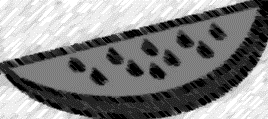 					       August 5th & 6th2016 Watermelon Days Event Schedule Inside!     David Becker, Mayor			                             Council meetings 1st & 3rd Monday @ 7:30 pm @ City Hall City Council: Diane Herman, Kevin Korsmo, Tim Harbach, Nathan Shepard, & Rodney HaertherAtkins Contact informationAmber Bell, City Clerk		        Mike Jennings, Dir. Public Works          Cathy Becker, LibrarianDaShawn Wilson, Deputy Clerk                 Todd Damon, Public Works	           Vicky Myers, Assistant319-446-7870			                     319-446-7870			           319-446-7676	Mon-Fri 7:30-12 & 1pm -4pm						           Mon-Fri 10-12 & 1-6   Sat 9-12Did you know that you can find all the updated City of Atkins information on the website?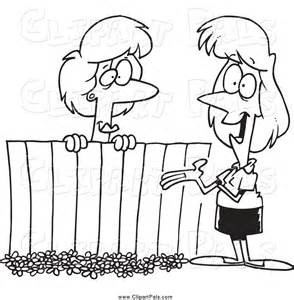                      www.CityofAtkins.orgCity Council Agenda & MinutesFULL SCHEDULE OF WATERMELON DAYS EVENTSLibrary NewsImportant Contact & Phone NumbersPermits, Forms, & Pavilion Rental************************************************************************************************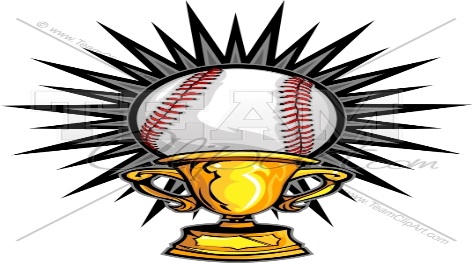          Congratulations                             to the  Benton Community Girls Softball team!                   2016 State Champs!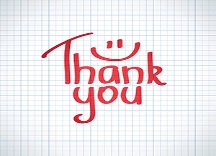 Thank you to everyone who participated in the Atkins Family Night at the Kernel’s game on July 9th.  We had a great time at the pre-game refreshment party at the ball diamond before the game too. We had over 75 residents, coaches, friends, and family enjoy a great night at the park. Thanks to EVERYONE who helped make this event a success!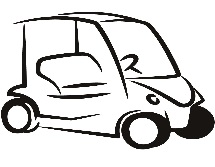 Please Remember that GOLF CART rules are in place to keep our community safe so please remember that to operate a golf cart in Atkins a person must be (16) years of age or older. Also golf carts are not allowed on the streets after dark, or permitted on Parkridge Rd, 33rd Ave, or sidewalks other than to make a direct crossing. A copy of Atkins Golf Cart Ordinance # 179 can be found online or at City Hall.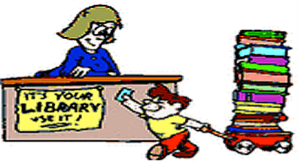 Great activities and new books available at the library. Contact Cathy @ 319-446-7676 Watermelon Days T-shirts are available at the library. Cost $15.00Remember Adult Coloring is every Thursday at 1:00 pm  2016 Watermelon Days Event Schedule Inside!